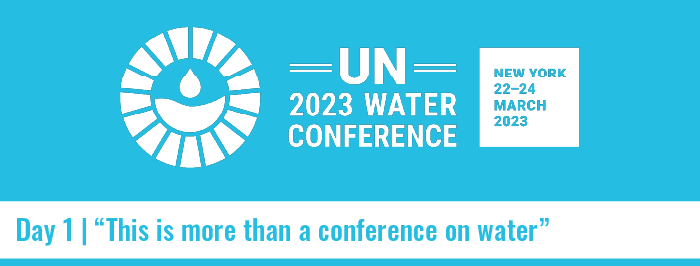 Ceremonia de Apertura - Fotos desde Sala 2Partnerships and Cooperation for WaterLanzamiento del documento anual de UNWater-UNESCOTransboundary Cooperation and Scince for the Sustainable Management of Amazons WatersNDC Enhancement through a water nexus approach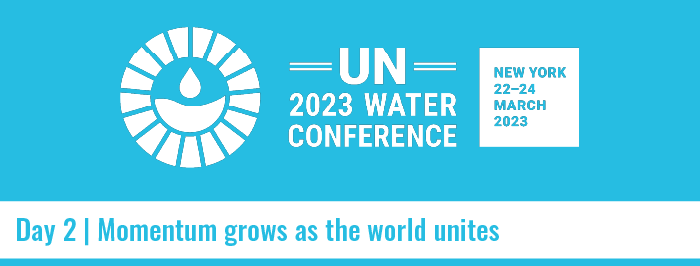 Water and Agricultural for Climate in Latin America and the CaribbeanAccelerating sustainable development through water innovation and solutionSustainable Climate Action for Water CrisisSupporting gender equality in the Water Action Agenda with Global multi-stakeholder effortInteractive Dialogue – Water for Cooperation Transboundary and International Water Cooperation Cross Sectorial Cooperation, 
including Scientific Cooperation and Water Across the 2030 Agenda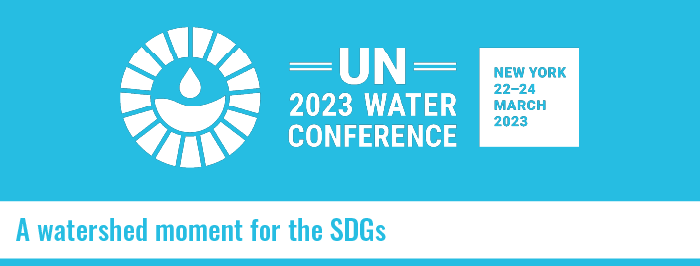 Tercer diaGroundwater: an invisible cross-sectoral fundament for implementation of the 
Water Action AgendaScience-Based Global Water AssessmentWater and peace with no boundariesEvento de ClausuraIARH Interactuando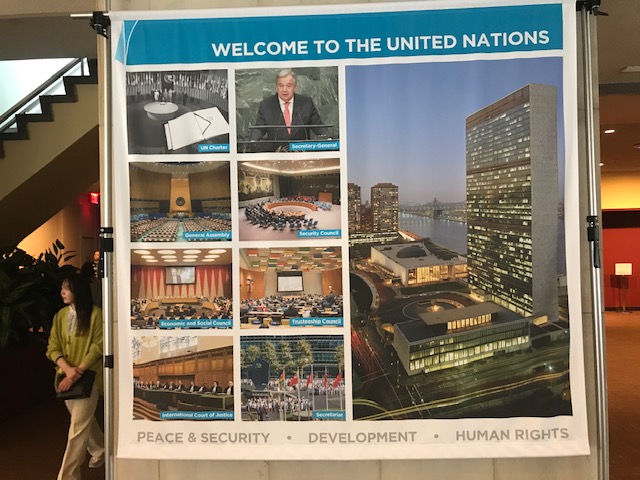 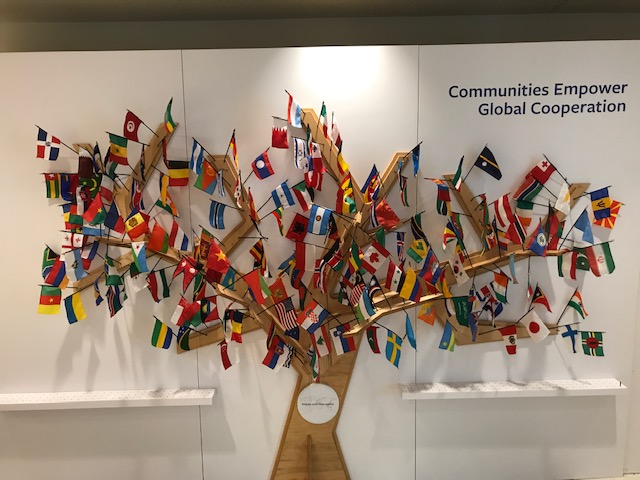 Explanada – Ingreso a la ConferenciaExplanada – Ingreso a la ConferenciaExplanada – Ingreso a la Conferencia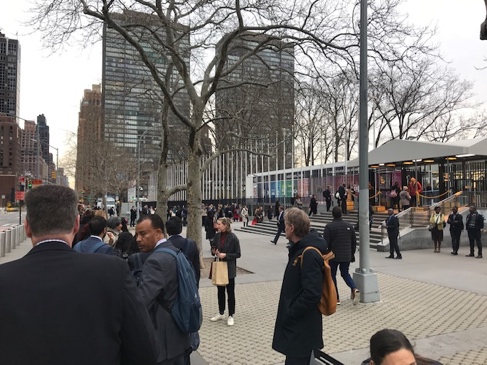 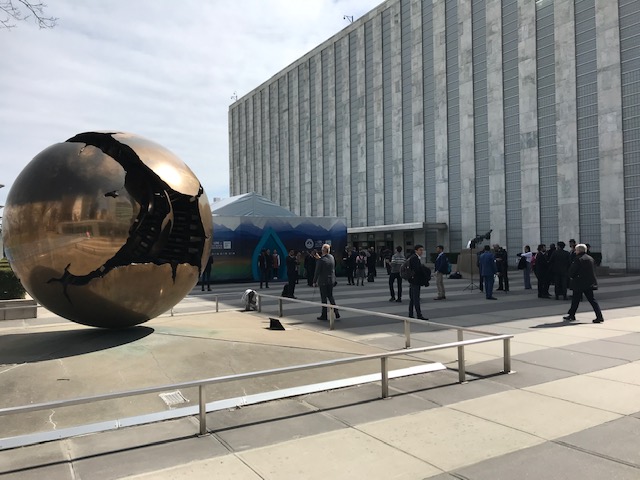 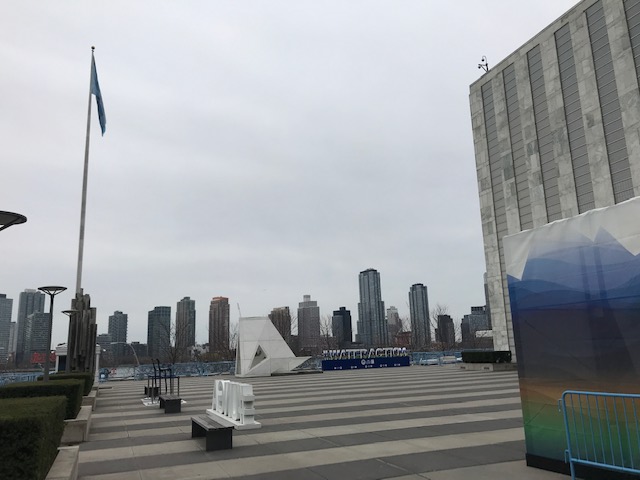 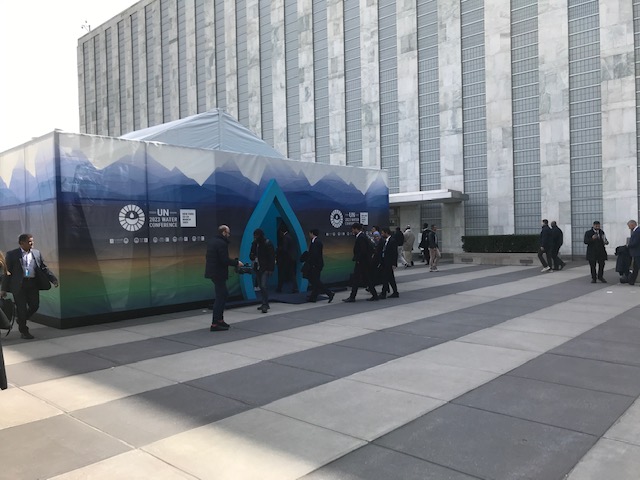 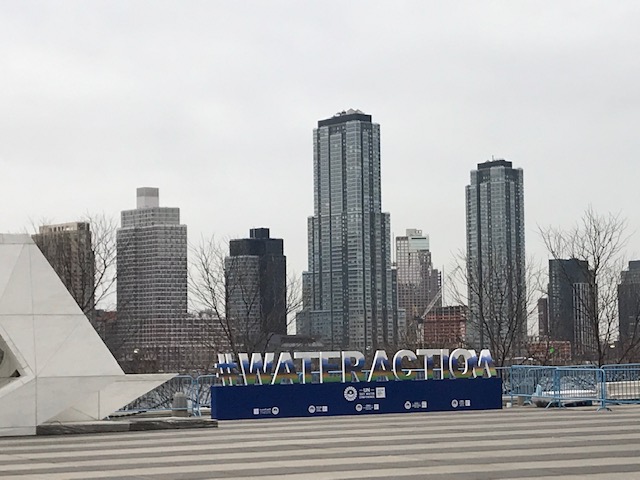 Corredor con ODS en la planta bajaCorredor con ODS en la planta baja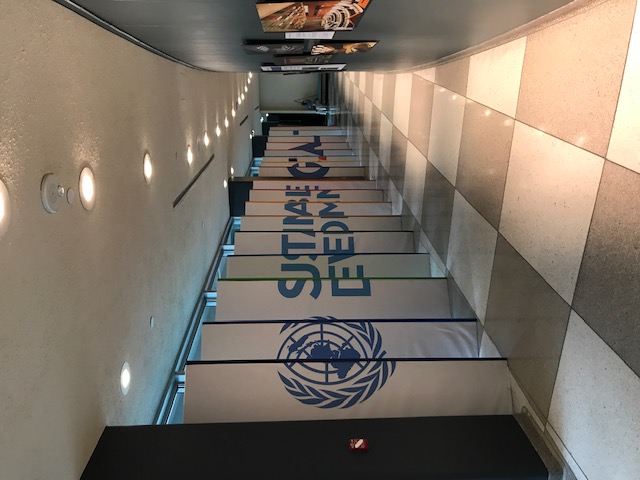 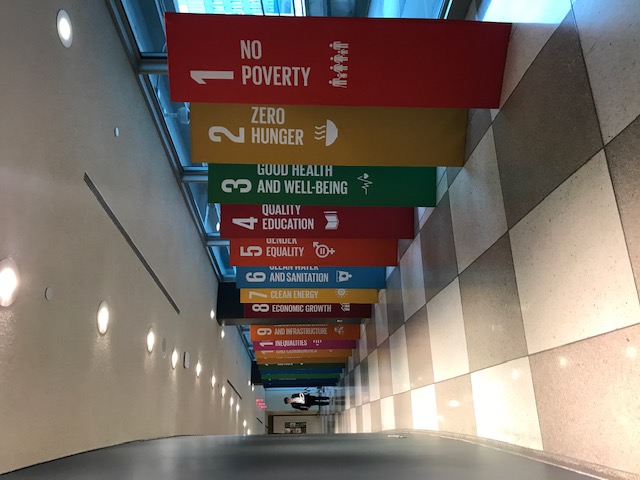 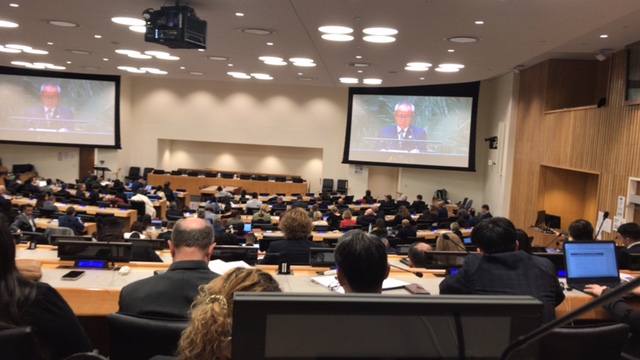 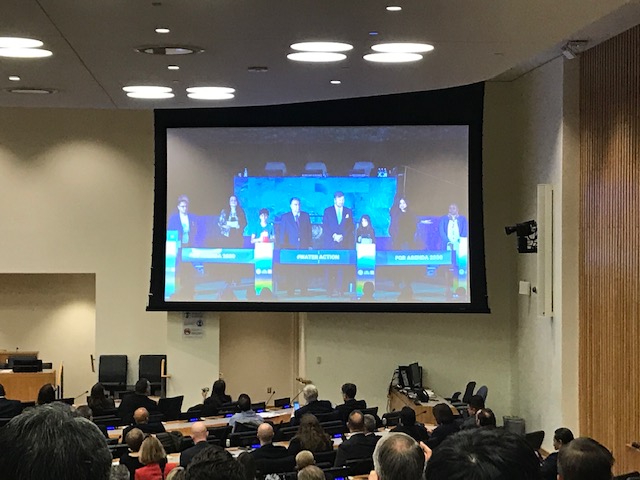 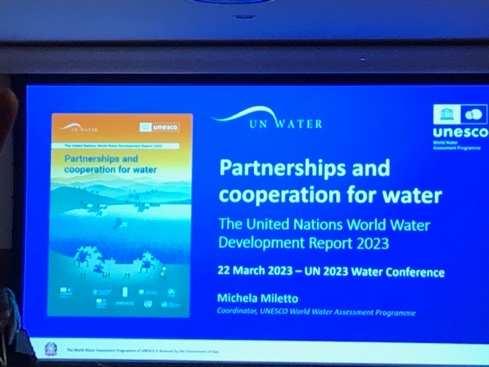 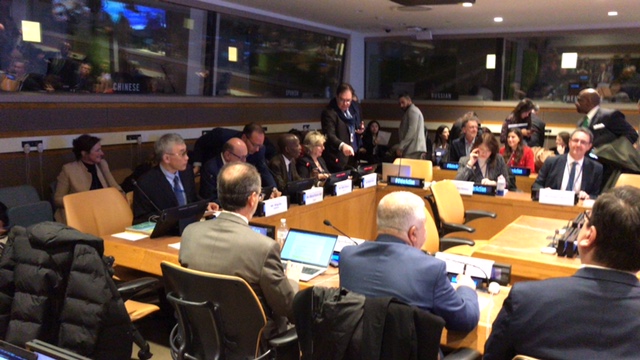 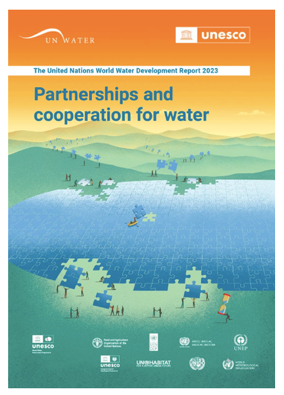 Linkhttps://unesdoc.unesco.org/ark:/48223/pf0000384655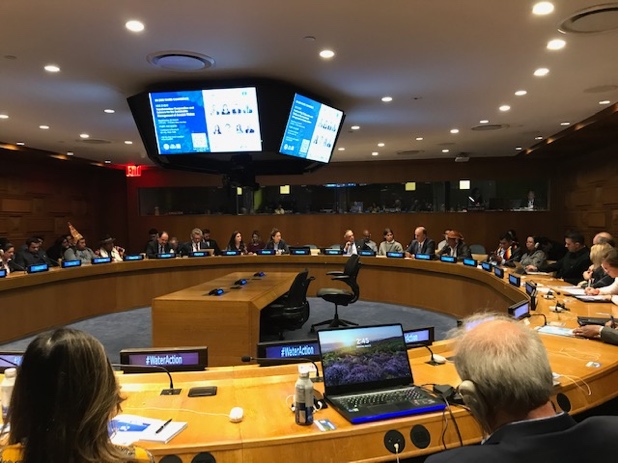 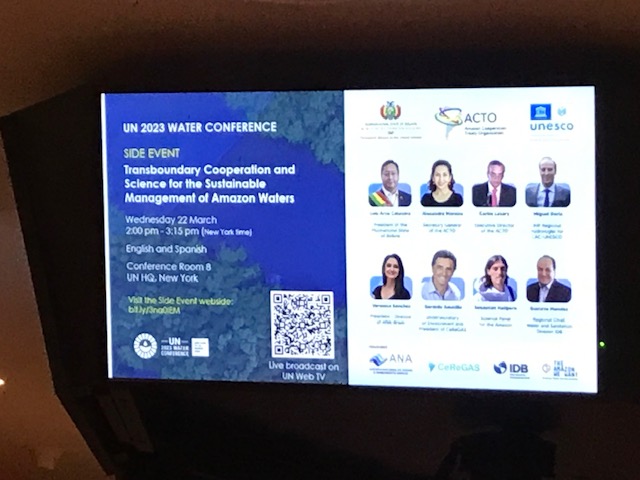 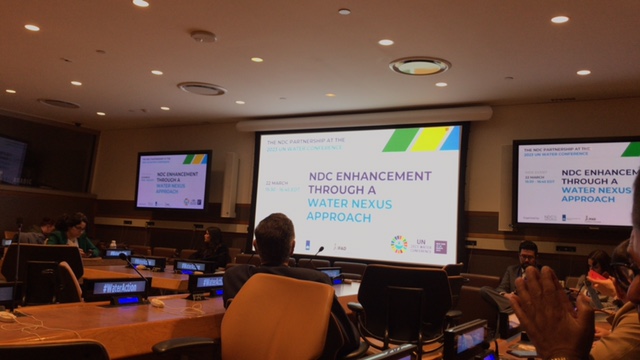 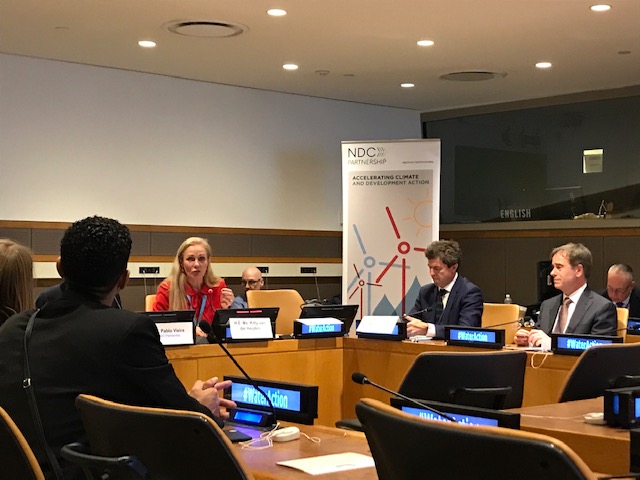 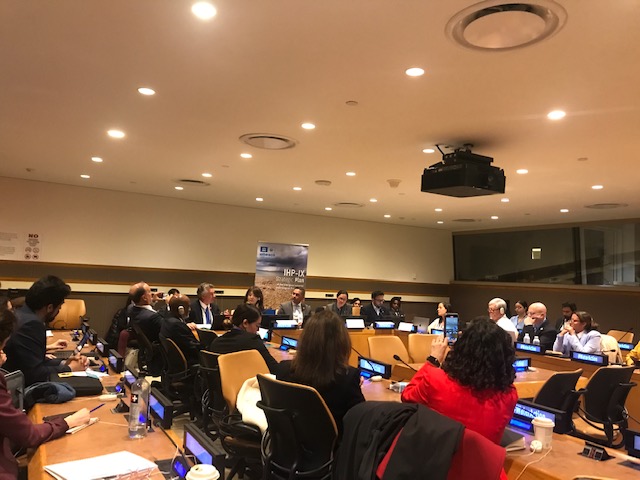 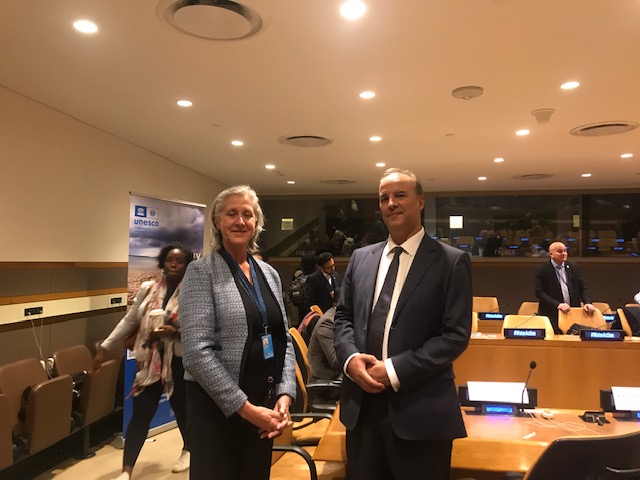 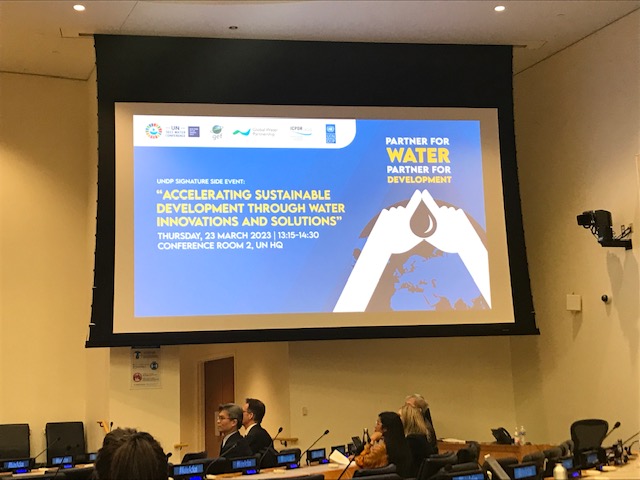 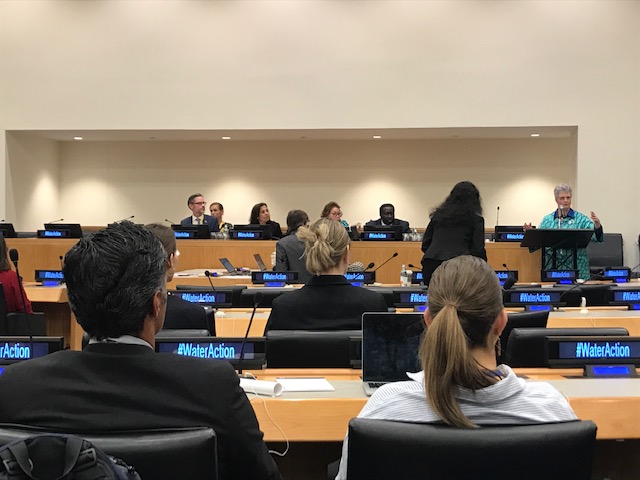 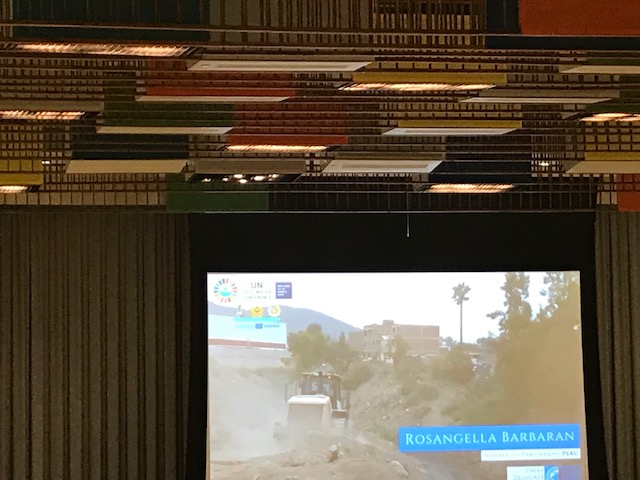 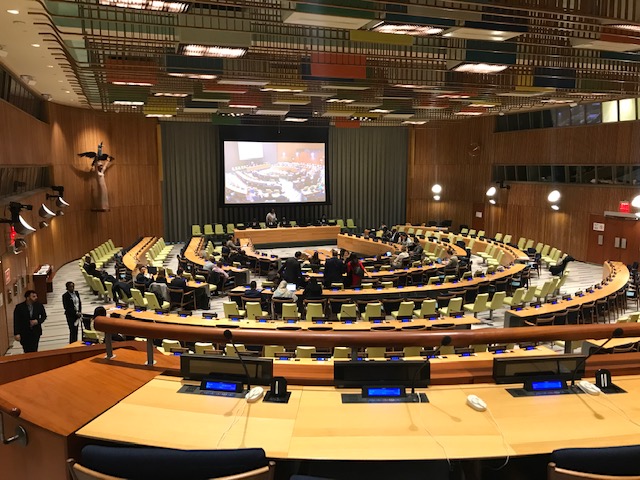 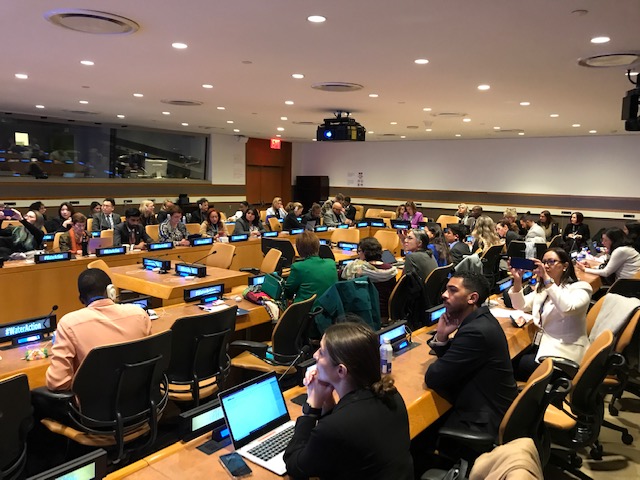 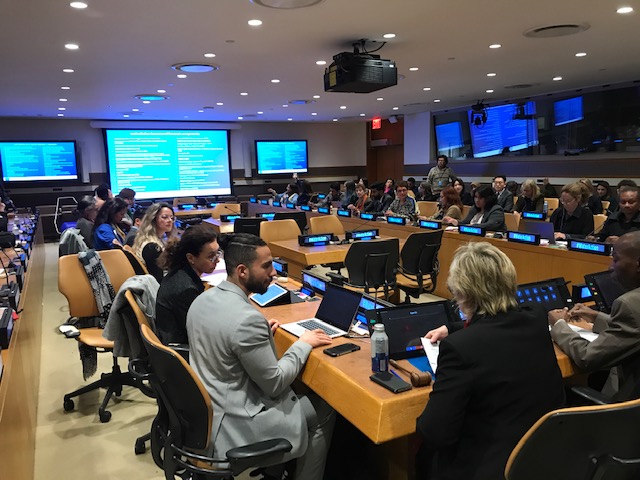 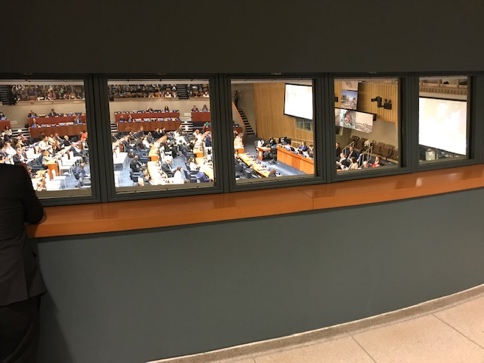 Participación desde el exteriorSala 4 donde se realizaban los DiálogosSala 4 donde se realizaban los Diálogos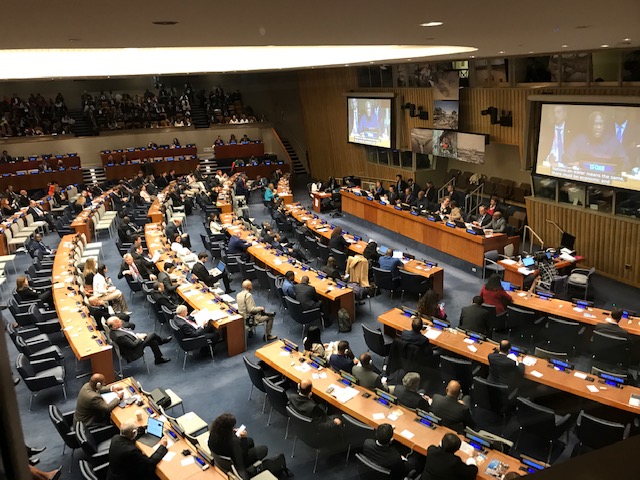 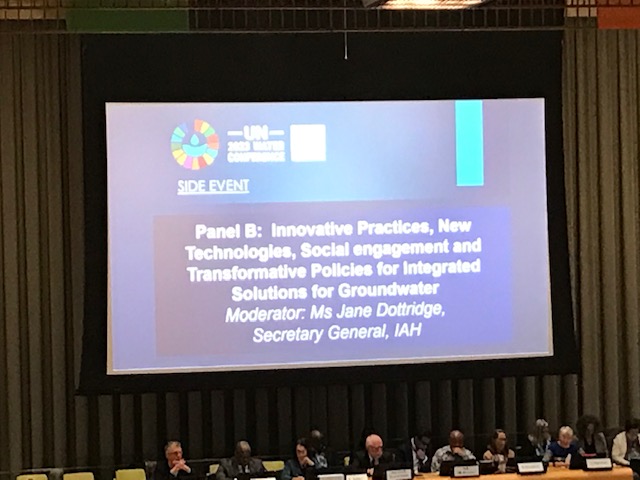 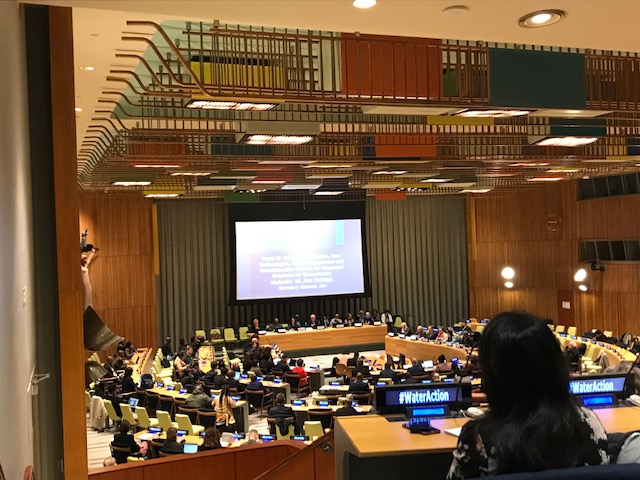 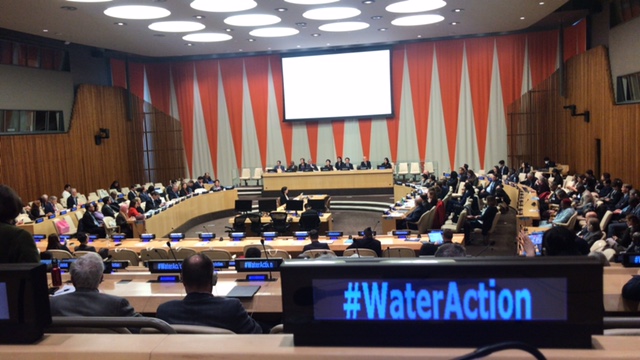 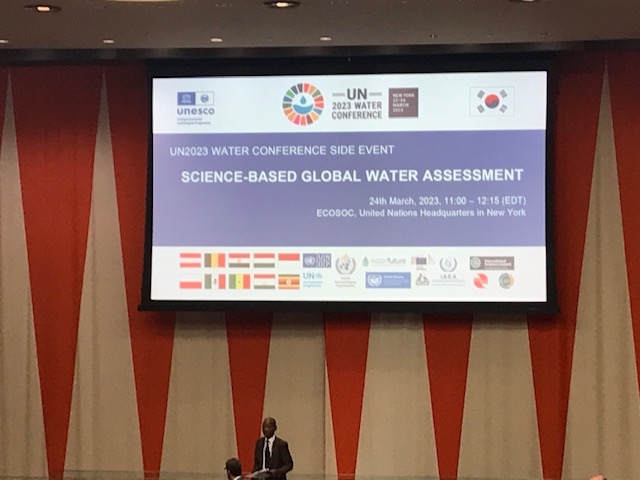 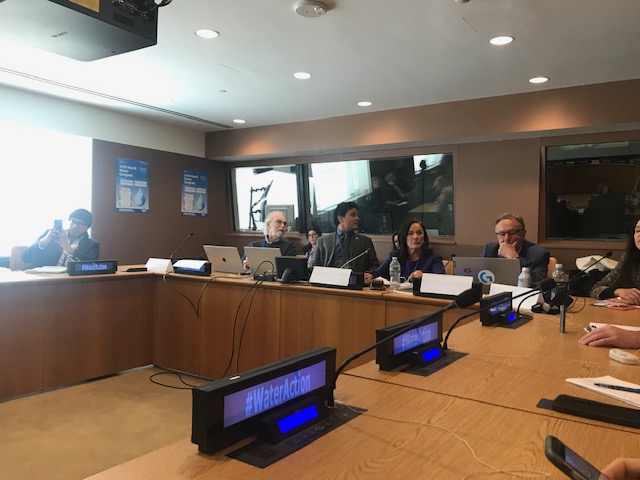 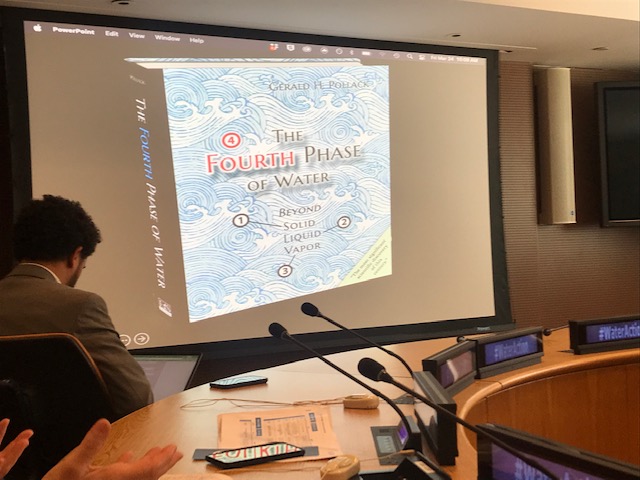 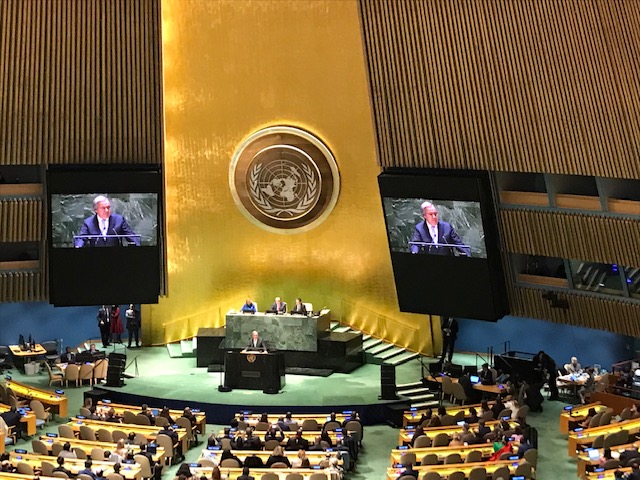 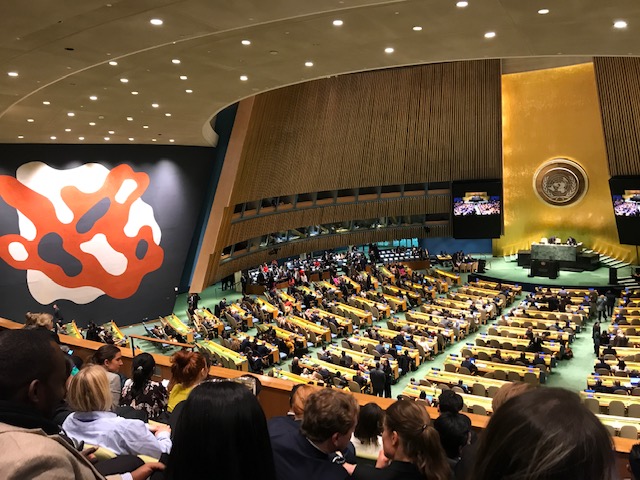 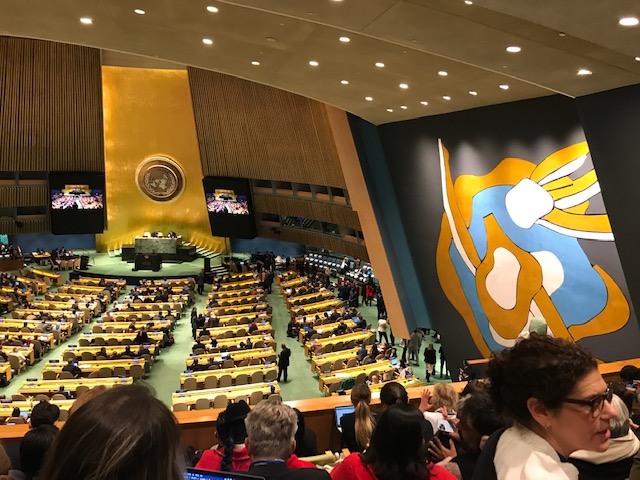 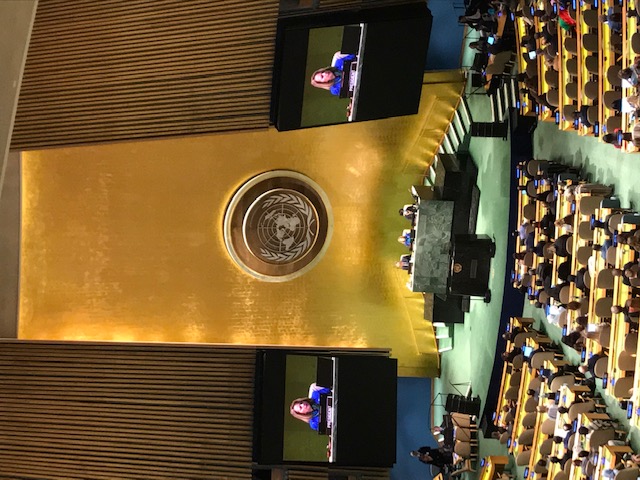 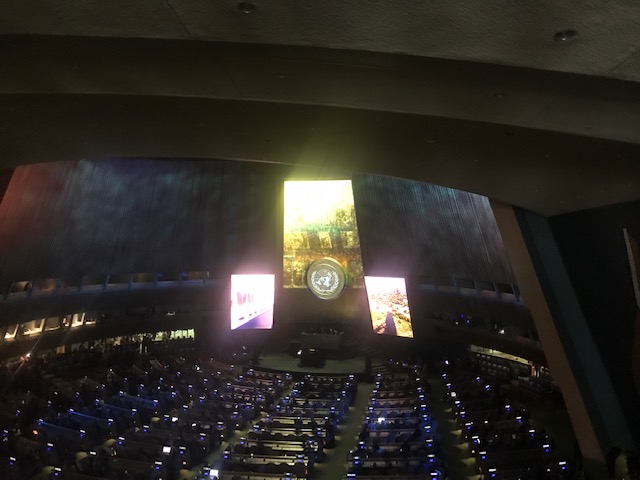 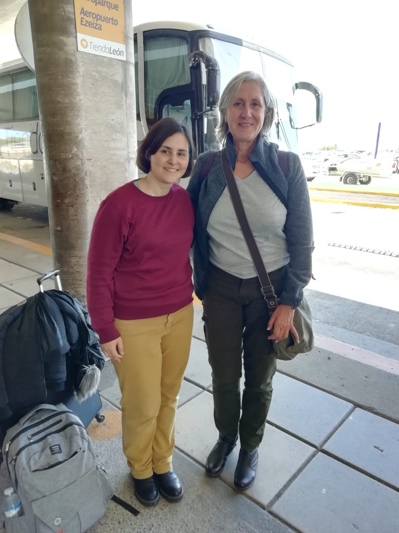 Miguel Doria  
PHI UnescoGabriela Calderón
Universidad de Mar del PlataGabriela Calderón
Universidad de Mar del Plata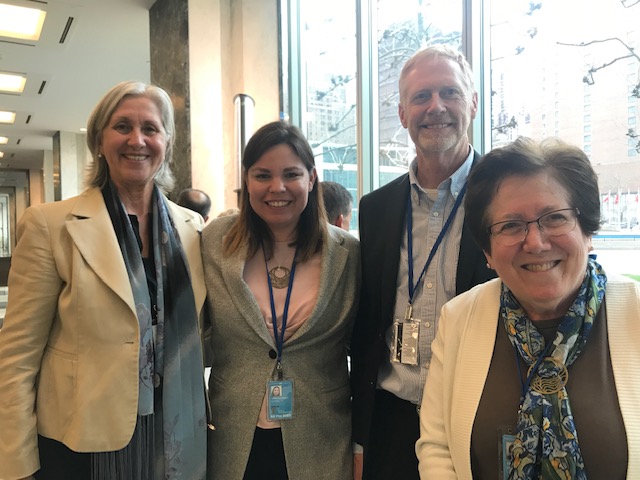 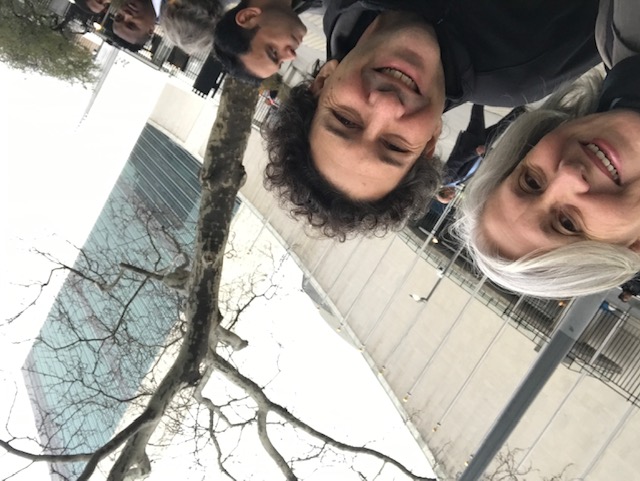 Sam Fernald – New Mexico State UniversitySharone Megdal - The University of Arizona (derecha)Sam Fernald – New Mexico State UniversitySharone Megdal - The University of Arizona (derecha)Damian IndigCapNet